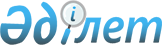 О внесении изменений в приказ Министра образования и науки Республики Казахстан от 1 июня 2015 года № 346 "Об утверждении регламентов государственных услуг по вопросам направления на обучение за рубеж, в том числе в рамках международной стипендии "Болашак"
					
			Утративший силу
			
			
		
					Приказ Министра образования и науки Республики Казахстан от 9 апреля 2019 года № 141. Зарегистрирован в Министерстве юстиции Республики Казахстан 12 апреля 2019 года № 18506. Утратил силу приказом Министра образования и науки Республики Казахстан от 26 мая 2020 года № 222.
      Сноска. Утратил силу приказом Министра образования и науки РК от 26.05.2020 № 222 (вводится в действие со дня его первого официального опубликования).
      ПРИКАЗЫВАЮ:
      1. Внести в приказ Министра образования и науки Республики Казахстан 1 июня 2015 года № 346 "Об утверждении регламентов государственных услуг по вопросам направления на обучение за рубеж, в том числе в рамках международной стипендии "Болашак" (зарегистрирован в Реестре государственной регистрации нормативных правовых актов под № 11533, опубликован в информационно-правовой системе "Әділет" 15 июля 2015 года) следующие изменения:
      в регламенте государственной услуги "Возмещение расходов стипендиатам международной стипендии "Болашак", утвержденном указанным приказом:
      пункт 8 изложить в следующей редакции:
      "8. Процесс оказания государственной услуги состоит из следующих процедур между структурными подразделениями услугодателя:
      процедура 1 – сотрудник подразделения по приему документов принимает пакет документов, регистрирует заявление и передает на исполнение в ПФО в течение 1 (одного) рабочего дня;
      процедура 2 - ПФО проверяет полноту документов, наличие предыдущей оплаты и соответствия перечню документов, подтверждающих расходы услугополучателя, указанному в приложении 2 к стандарту и передает на согласование в ПОО в течение 1 (одного) рабочего дня;
      процедура 3 - ПОО проверяет данные услугополучателя на наличие статуса стипендиата международной программы "Болашак", предоставляет сведения по размещению и обучению услугополучателя и возвращает согласованное заявление в ПФО в течение 1 (одного) рабочего дня;
      процедура 4 – ПФО готовит ведомость на возмещение расходов и передает ее на утверждение руководству в течение 2 (двух) рабочих дней со дня получения заявления от ПОО;
      процедура 5 – после утверждения руководством, ПФО передает ведомость на возмещение расходов в бухгалтерию по реестру приема-передачи документов в течение 1 (одного) рабочего дня;
      процедура 6 – бухгалтерия производит перечисление суммы по возмещению расходов на банковский счет услугополучателя в течение 1 (одного) рабочего дня со дня получения утвержденной ведомости от ПФО.";
      приложения 1, 2 и 3 регламента государственной услуги "Возмещение расходов стипендиатам международной стипендии "Болашак" изложить в новой редакции согласно приложениям 1, 2 и 3 к настоящему приказу.
      2. Департаменту международного сотрудничества Министерства образования и науки Республики Казахстан в установленном законодательством Республики Казахстан порядке обеспечить:
      1) государственную регистрацию настоящего приказа в Министерстве юстиции Республики Казахстан;
      2) в течение десяти календарных дней со дня государственной регистрации настоящего приказа направление его копии в бумажном и электронном виде на казахском и русском языках в Республиканское государственное предприятие на праве хозяйственного ведения "Республиканский центр правовой информации" для официального опубликования и включения в Эталонный контрольный банк нормативных правовых актов Республики Казахстан;
      3) размещение настоящего приказа на интернет-ресурсе Министерства образования и науки Республики Казахстан после его официального опубликования;
      4) в течение десяти рабочих дней со дня государственной регистрации настоящего приказа предоставление в Департамент юридической службы Министерства образования и науки Республики Казахстан сведений об исполнении мероприятий, предусмотренных подпунктами 1), 2) и 3) настоящего пункта.
      3. Контроль за исполнением настоящего приказа возложить на вице-министра образования и науки Республики Казахстан Бигари Р.А.
      4. Настоящий приказ вводится в действие со дня его первого официального опубликования. Процесс оказания государственной услуги Описание последовательности процедур (действий) между структурными подразделениями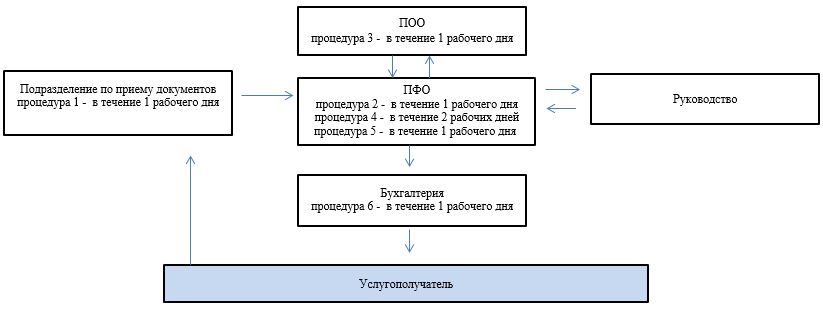  Справочник бизнес-процессов оказания государственной услуги "Возмещение расходов стипендиатам международной стипендии "Болашак"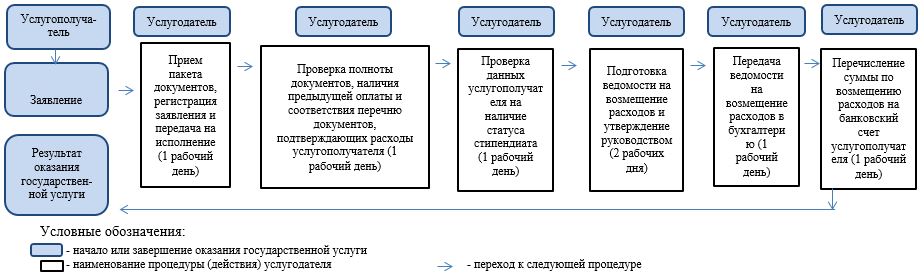 
					© 2012. РГП на ПХВ «Институт законодательства и правовой информации Республики Казахстан» Министерства юстиции Республики Казахстан
				Приложение 1 к приказу
Министра образования и науки
Республики Казахстан
от 9 апреля 2019 года № 141Приложение 1
к регламенту государственной услуги
"Возмещение расходов
стипендиатам международной стипендии
"Болашак"
№ процедуры (действия)
1
2
3
4
5
6
Наименование структурного подразделения
Подразделение по приему документов
Подразделение по финансированию обучения (ПФО)
Подразделение по организации обучения (ПОО)
Подразделение по финансированию обучения (ПФО)
Подразделение по финансированию обучения (ПФО)
Бухгалтерия
Описание процедуры
Прием пакета документов, регистрация заявления и передача в подразделение по финансированию обучения
Проверка полноты документов, их соответствия перечню документов, подтверждающих расходы услугополучателя, указанному в приложении 2 к стандарту
Проверка данных услугополучателя на наличие статуса стипендиата международной программы "Болашак", предоставление сведений по размещению и обучению услугополучателя
Подготовка ведомости на возмещение расходов и утверждение ведомости у руководства
Передача ведомости на возмещение расходов в бухгалтерию по реестру приема-передачи документов
Перечисление суммы по возмещению расходов на банковский счет услугополучателя
Сроки исполнения
1 рабочий день
1 рабочий день
1 рабочий день
2 рабочих дня
1 рабочий день
1 рабочий деньПриложение 2 к приказу
Министра образования и науки
Республики Казахстан
от 9 апреля 2019 года № 141Приложение 2
к регламенту государственной услуги
"Возмещение расходов
стипендиатам международной
стипендии "Болашак"Приложение 3 к приказу
Министра образования и науки
Республики Казахстан
от 9 апреля 2019 года № 141Приложение 3
к регламенту государственной услуги
"Возмещение расходов
стипендиатам международной
стипендии "Болашак"